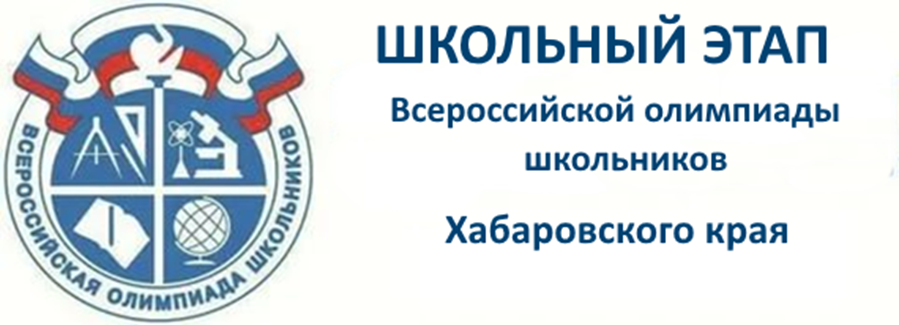 ВСЕРОССИЙСКАЯ ОЛИМПИАДА ШКОЛЬНИКОВ ПО ГЕОГРАФИИШКОЛЬНЫЙ ЭТАП                                                                       2020–2021 УЧЕБНЫЙ ГОДЗАДАНИЯ ШКОЛЬНОГО ЭТАПА Всероссийская олимпиада школьников по географиишкольный этап 2020-2021 учебный год10 класс Тестовый турНа границе какого государства и региона России находится крайняя южная точка нашей страны:
А) Грузия – Республика Карачаево-Черкесия
Б) Азербайджан – Республика Дагестан
В) Монголия – Республика Тува
Г) Северная Корея – Приморский край.2.Отметьте религию, которой придерживаются народы финно-угорской группы:
А) буддизм
Б) иудаизм
В) ислам
Г) православие  3. Для окружающей природы наиболее опасны предприятия:       А) легкой промышленности
   Б) цветной металлургии
   В) автомобилестроения
   Г) пищевой промышленности4. Какой известный физико-географический объект объединяет такие страны как Россия, Туркмения, Иран, Казахстан, Азербайджан:
А) Уральские горы
Б) Кавказские горы
В) Каспийское море
Г) Прикаспийская низменность5. Выберите фактор размещения, не важный для размещения предприятий нефтеперерабатывающей промышленности:
А) электроэнергетический
Б) транспортный
В) трудовой
Г) экологический6. Кто из перечисленных путешественников исследовал наиболее северные районы нашей страны? А) Н.М.Пржевальский; Б) Ермак В) И.Д.Черский Г) И.Москвитин7. Самое соленое море, омывающее берега России? А) Черное Б) Японское В) Балтийское Г) Азовское8. Какое из утверждений является верным? А) Верхоянский хребет образовался в кайнозойской складчатости Б) горы Кавказ образовались в эпоху каледонской складчатости В) горы Алтай образовались в эпоху кайнозойской складчатости Г) горы Урал образовались в эпоху герцинской складчатости9. Регион России, граничащий с тремя зарубежными странами: А) Псковская область Б) Брянская область В) Ростовская область Г) Приморский край10. Какая из республик граничит только с одним субъектом Российской федерации: А) ИнгушетияБ) Хакасия В) АлтайГ) Адыгея11. Выберите заповедник, который охраняет морские экосистемы.А)  ХанкайскийБ) ВитимскийВ)  КандалакшскийГ)  Буреинский12. Выберите верное утверждение.А)  Многолетняя мерзлота занимает 30 % территории России.Б) Амур – самая длинная река России.В)  По площади заболоченных территорий Россия занимает 1-е место в мире.Г)  Запасы геотермальных вод сосредоточены только на Камчатке.13. Выберите вариант, где названы административные центры краёв РФ.А)  Краснодар, Ростов-на-Дону, КрасноярскБ) Пермь, Чита, ХабаровскВ)  Владивосток, Барнаул, СыктывкарГ)  Петропавловск-Камчатский, Ставрополь, Томск14. Выберите верное соответствие: субъект Российской Федерации – угольный бассейн, расположенный на его территории.А)  Архангельская область – Печорский бассейнБ) Краснодарский край – Донецкий бассейнВ)  Краснодарский край – Кузнецкий бассейнГ)  Республика Хакасия – Минусинский бассейн15. Выберите вариант, где указаны города-порты бассейна Атлантического океана.А)  Приморск, Усть-Луга, Новороссийск, ТуапсеБ) Мурманск, Диксон, Архангельск, Нарьян-МарВ)  Находка, Козьмино, Ванино, ВладивостокГ)  Восточный, Санкт-Петербург, Калининград, АстраханьВсероссийская олимпиада школьников по географиишкольный этап 2020-2021 учебный год10 класс Теоретический турЗадание 1. «Родина футбольных клубов»Один английский футбольный  клуб пожелал провести 10 товарищеских матчей с российскими командами. В ответ на заявку о проведении матчей в 10 разных городах России пришел список клубов, с которыми можно провести игры.  Помогите англичанам составить маршрут с названием городов России где состоятся матчи с перечисленными ниже клубами. Клубы: «Шинник»    «Нефтехимик» «Арсенал»   «Уралмаш»     «Океан»   «Металлург»  «Самотлор»  «Камаз» «Енисей»  «Алания»Города:  Магнитогорск,  Нижневартовск,  Ярославль, Екатеринбург,    Тула, Находка, Нижнекамск, Владикавказ, Набережные Челны, КрасноярскЗадание 2. «Географические» пословицы»Пословица - это народная мудрость, которая выражена коротким законченным предложением.   Многие пословицы содержат географические названия.  В  предложенных ниже пословицах пропущены города. Ваша задача  - определить названия городов, которые пропущены.1. Язык до … доведёт.2. … не стразу строилась.3.За правду-матку ссылают на … 4. Пропал, как швед под … .
5. Все дороги ведут в ….6. Муж в дверь, а жена в ….7. Хорош город … , да бока повытер.8. Всё наготове: сани в …, хомут на базаре.9. Река ...  - Волги правая рука.10. В … со своим самоваром.Задание 3. «Обратное лото»В краеведческом лото, посвященном 80-летию Хабаровского края, к данной карточке  потерялись задания.Подготовьте свой вариант заданий для этой карточки.  Помните, что в характеристике должно быть 1-2 предложения, по которым можно легко определить имя изображенного объекта.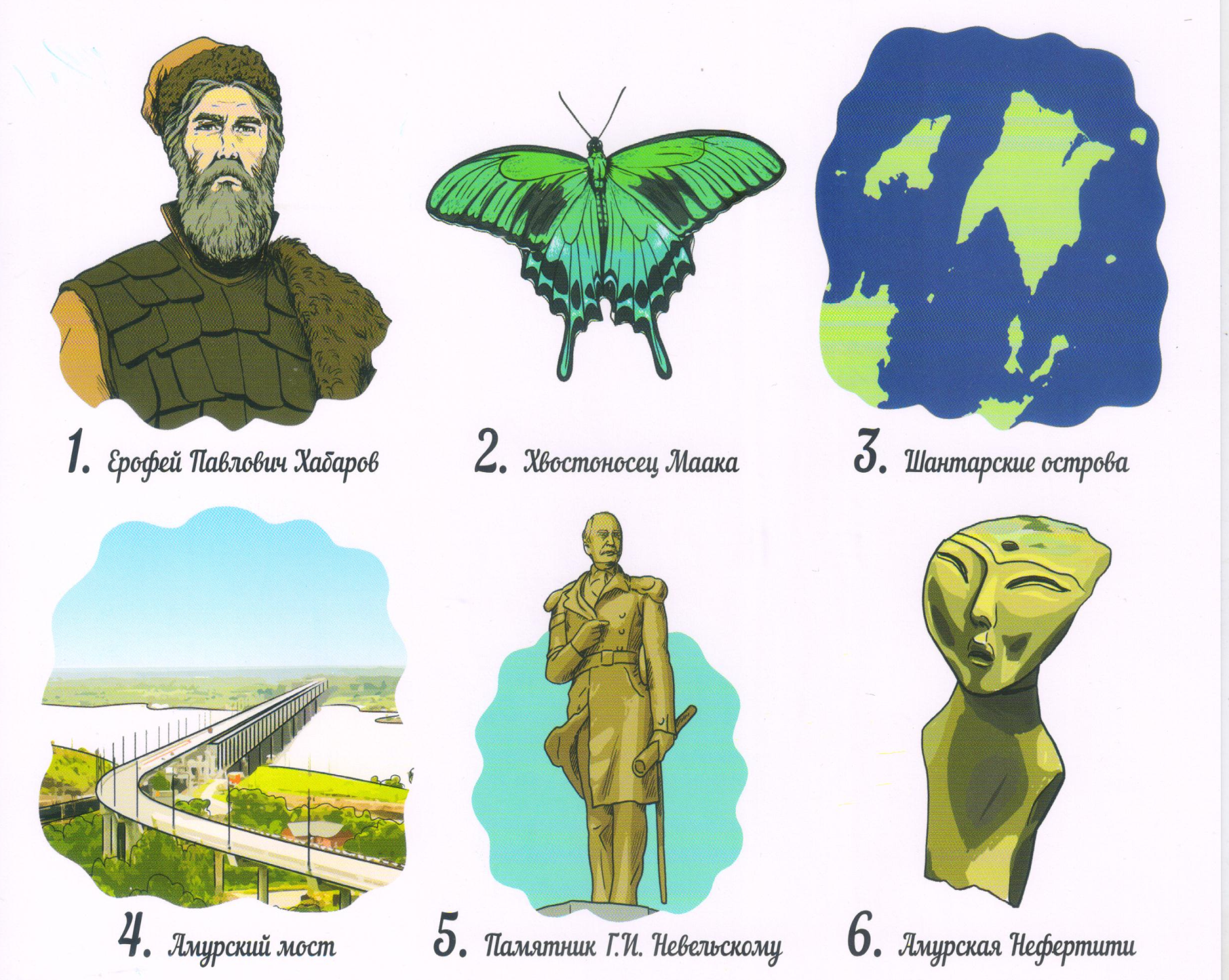 Задание №4. «Путешествие по Транссибу»	Представьте, что Вы путешествуете по Транссибирской железнодорожной магистрали (Транссиб) с запада на восток. Расставьте города, которые Вы посетите по ходу движения. Назовите реки, которые пересекает магистраль, а также природные зоны, в пределах которых расположены города. К каким субъектам Российской Федерации и экономическим районам они относятся? Ответы на вопросы запишите в таблицу. Города, в которых Вы побываете: Белогорск, Новосибирск, Пермь, Улан-Удэ, Хабаровск, Ярославль.Задание № 5. «Путешественники»На фотографиях вы видите знаменитых путешественников Земли. Известно, что один из них первым совершил кругосветное путешествие, другой - бороздил просторы Мирового океана в поисках «terra incоgnita» и открыл всему миру самый маленький материк, а третий - первым покорил Южный полюс.Определите, имя путешественника, представителем какой страны он является, год путешествия и его географическое открытие.Что означает  словосочетание «terra incognita»?Кому принадлежит открытие этой земли? Как называется эта земля?  Представители, какой страны и в каком году открыли её? Назовите названия кораблей, увековеченных на карте этой Земли.             1            2            3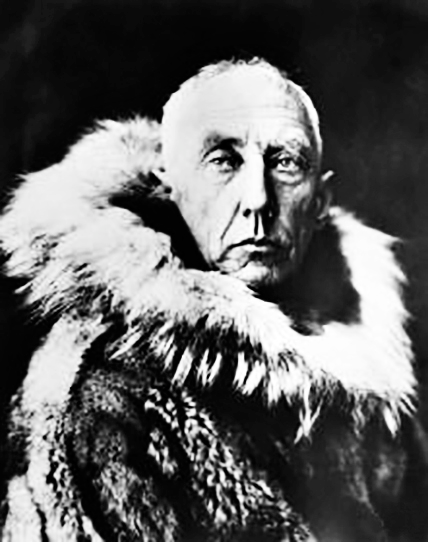 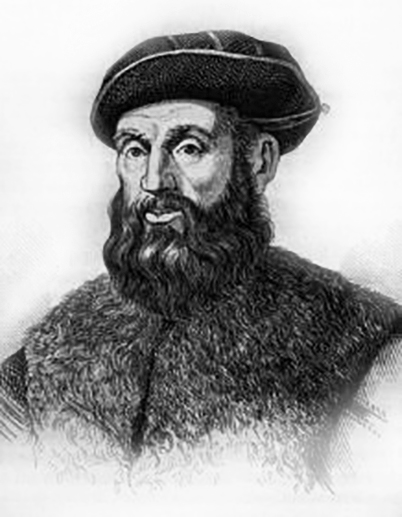 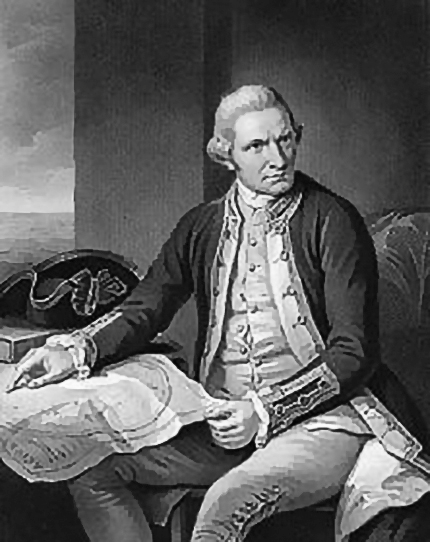 